CoronaRona Edition #2 Pull CardsCoronaRona Edition #2 Pull CardsCoronaRona Edition #2 Pull CardsCoronaRona Edition #2 Pull CardsCoronaRona Edition #2 Pull Cards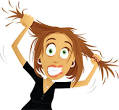 
When you realize u did not mute camera & sound while using the bathroom during a Zoom callParenting Style During Quarantine
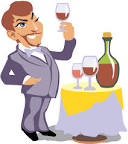 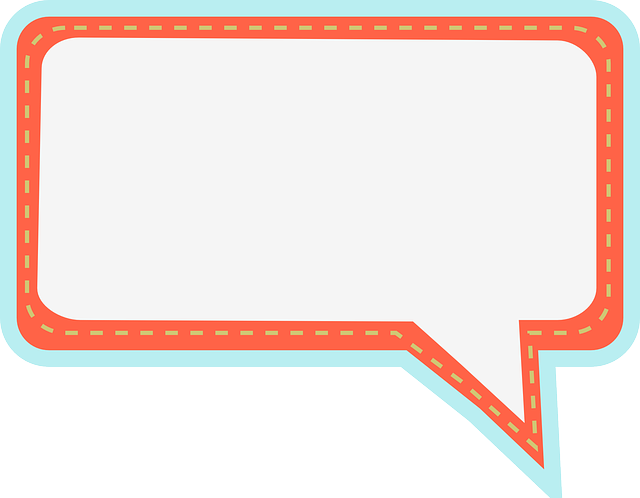 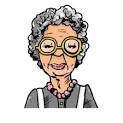 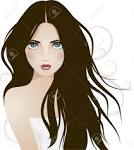 `When you can’t get Botox for 18 monthsTrying to homeschool 3 kids and work from home
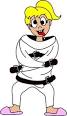 

The # of hours of Denver 2020 Prohibition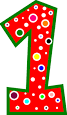 Your new Interns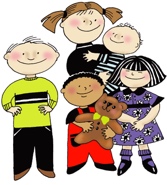  Ozark ReturnsThe new definition of excitementThe new form of Gossip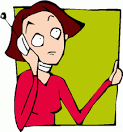 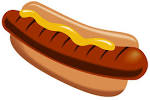 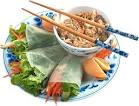 The Dinner Evolution
The happiest mammal on the planet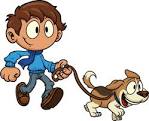 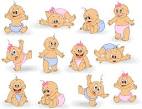 12/2020 – the birth of the next Baby BoomersNew definition of online shopping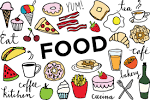 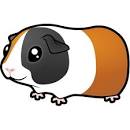 The one mammal who has seen no changeThose who we appreciate more than ever ( & many more) – Thank you!
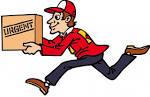 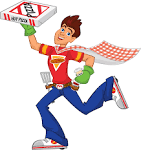 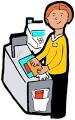 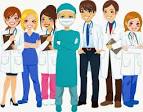 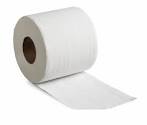 The hottest commodityYour new Workout Group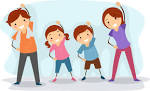 3, 4, 5…10# of days between hair washingThe new Dating Scene
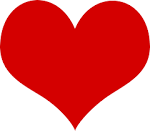 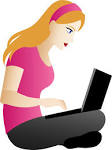 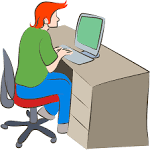 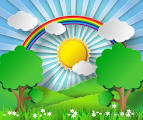 
Better than….almost anythingBoredom Buster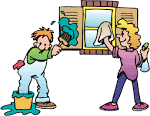 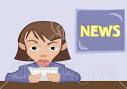 On Trend…Evening NewsOuting for the day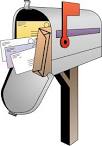 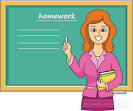 For whom we have a new appreciation
The perfect time for new drivers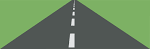 
From this: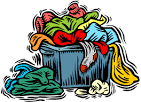 To this: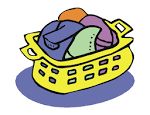 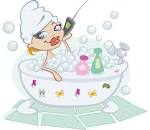 The new Spa ExperienceThe newest home addition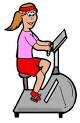 Tik TokWhere the tweens and teens areWhere tween and teen boys are if not on Tik Tok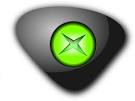 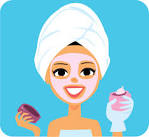 Best time to dig all these out and give them a tryPlaying in every house with young kids 24 x 7
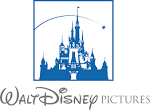 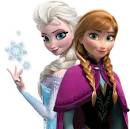 The theme song we can’t get out of our head due to repeat playThe only place to find privacy 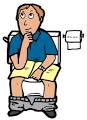 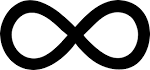 Times we will hear “I’m Bored”The season we will only see out the window in 2020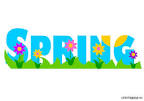 